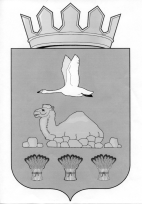      Муниципальное Автономное Общеобразовательное Учреждение         «Светлинская средняя общеобразовательная школа №2»      ул.Торговая,6 пос.Светлый       Оренбургская обл., 462740           тел.(8-35366) 2-19-30,     e-mail: school2svetlyi@mail.ru      № ________от ___________                 ПРИКАЗОб утверждении состава жюри школьного этапа Олимпиады в 2017-2018 учебном годуВ соответствии с приказами Министерства образования и науки Российской Федерации от 18.11.2013 № 1252 «Об утверждении Порядка проведения всероссийской олимпиады школьников» (далее – Порядок проведения олимпиады), от 17.03.2015 № 249, 17.12.2015 № 1488 «О внесении изменений в Порядок проведения всероссийской олимпиады школьников, утвержденный приказом Министерства образования и науки Российской Федерации от 18 ноября 2013 года № 1252», приказом Министерства образования Оренбургской области от 02.08.2017 № 01-21/1548 «Об обеспечении организации проведения всероссийской олимпиады школьников в 2017-2018 учебном году» и приказом Министерства образования Оренбургской области от 08.08.2017 № 01-21/1582 «Об организации и проведении школьного этапа всероссийской олимпиады школьников в 2017-2018 учебном году»ПРИКАЗЫВАЮ:1.Включить в состав жюри школьного этапа Всероссийской олимпиады школьников следующих учителей: - Яковлеву С. Г. – заместителя директора по УВР;- Полякову Е. В. – заместителя директора по УВР; - Осипову Т. Х. – руководителя ШМО историко – филологического цикла;- Королеву Е. И. - руководителя ШМО «МИФ»;- Анисимову Е. А. – руководителя ШМО учителей иностранного языка;- Дегтярева А. В. – руководителя ШМО естественно – географического цикла;- Нужнову Е. С. – учителя физической культуры;- Чухломину И. Н. – учителя технологии;- Безрукову О. Н. – руководителя ШМО учителей начальных классов.2. Назначить председателем жюри учителя математики Королеву Е. И.3. Контроль за выполнением  данного приказа возложить на заместителя директора по УВР Яковлеву С. Г.  Директор ОО                                                                                                  Кугаева У. К.С приказом ознакомлены:Яковлева С. Г.Осипова Т. Х.Дегтярев А. В.Полякова Е. В.Королева Е. И.Безрукова О. Н.Чухломина И. Н.Анисимова Е. А.Нужнова Е. С.